Construction Maeconomics Conference 2017life-cycle calculation toolAbstractKeywordsroad; rehabilitation; LCC; OptiVote; OptiRecIntroductionDifferent financial resources and environmental demands of road rehabilitation technologies that are available lead to the search of useful tools that would help engineers and authority management in objective comparison of possible solutions. OptiRec calculation tools evaluate available flexible pavement rehabilitation methods. Each method is including technological variants and data are calculated by specific version of OptiRec application. OptiVote tool evaluates the output data mainly from OptiRec tools. Basic rehabilitation methods are listed bellow.Traditional method (mill & replace)Data from the rehabilitation of asphalt pavement by the traditional “Mill and replace” technology can be calculated by OptiRec TM tool. There are two main traditional method technological variations:Milling of selected layers of the existing structure and paving of new layers, virgin materialMilling of selected layers of the existing structure and paving of new layers, virgin material with 20 % and more of RAP added (Snizek 2015)Cold RecyclingCold recycling technologies can be performed on-site or in plant. Data from both performances are possible to calculate with the OptiRec CR software tool. Main cold recycling technological variants are:Milling of and mixing the material of existing structure of the selected layers (e.g. re-shaping)Recycling with the application of hydraulic binders (R) – cement or cement suspensionCold recycling (CR) in various variants using bituminous binder or a combination with hydraulic binder Bitumen emulsionBitumen emulsion and cement (lime)Bitumen emulsion and cement suspension Foamed bitumenFoamed bitumen and cement (lime)Foamed bitumen and cement suspension (Snizek 2015)Hot recyclingIt is possible to calculate hot recycling technological variants by the OptiRec HR tool. There are two main variants:Milling of and mixing the material carried out by in-situ hot remix plus technologyMilling of and mixing the material carried out by in-situ hot remix technologyDecision making toolThe newly developed software application OptiVote is a comprehensive tool that could serve to road authorities, engineers and architects. Based on the input parameters of the road section and the following selection of preferred benchmarks, the user gets the best recommendation on pavement rehabilitation technology. OptiVote includes technological options of basic flexibme pavement rehabilitation methods. Project data are calculated by software applications OptiRec TM, CR and HR. Therefore it is possible to compare all available technological methods of rehabilitation according to the selected criteria. For the assessment of combination of selected criteria, a multi-criteria evaluation tool was programmed. The tool allows also set a weight rating among the criteria.Currently available criteria:Life cycle costs of projectPrice of the rehabilitationEnvironmental impact (produced CO2, NOx + HC, CO and PM)Case studyAs an example for the case study, an interurban road that requires rehabilitation of the flexible pavement by one of the above-described technological variant was chosen. The chapter aims to use various OptiRec applications in order to assess the selected rehabilitation options. The comparison is based on the total CO2 produced and other emissions of greenhouse gas (NOx, volatile hydrocarbons, CO, solid particles). Apart from emissions, manufacturing costs and life cycle cost are being assessed as well. For the purposes of OptiVote tool demonstrating, a pavement with the following input parameters was chosen (see Table 1).Basic parametersTable 1: Pavement parametersThe pavement for reconstruction is a hypothetic example of a road with a low traffic load. The end of the asphalt pavement life is indicated by defects like e.g. moderate deep cracking in the asphalt layers. The road surfacing consists of asphalt concrete of a total thickness of 120 mm. The base layer consists of a mechanically compacted aggregate layer being put on a protective layer from crushed gravel. The total thickness of the road structure is 350 mm.Table 2: Equivalent CO2 of input materials and mixesTable 3: Basic fuel dataTraditional way of rehabilitationTable 4: Traditional method – pavement design (Snizek 2014)Table 5: Traditional method – LCC expectationsExpected lifetime: 20 years; Minor repairs (10%) after 6 years, after 12 yearsCold in-place recyclingTable 6: Cold recycling on site – pavement design (Wirtgen 2013)Table 7: Cold recycling on site – LCC expectations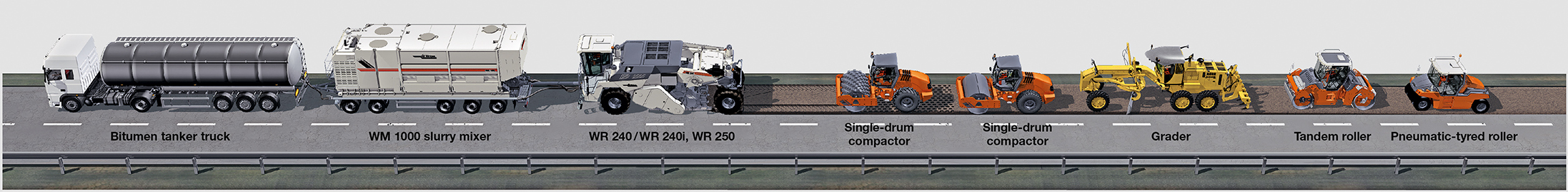 Figure 1: Cold recycling machine set (WIRTGEN GMBH)Hot in-place recyclingTable 8: Hot recycling in-place – pavement design (Wirtgen 2008)Table 9: Hot recycling in-place – LCC expectationsSummary   Tables below contain an overview of possible technological methods with a focus life cycle costs, manufacture price and on emission production during the rehabilitation process. Table 10: Life cycle costs and manufacture price of hypothetical project The total quantity of CO2, NOx, volatile hydrocarbons, CO and solid particle matters produced during manufacturing of the materials are incorporated as well as the emissions resulting from the operation of construction machinery during the rehabilitation.Table 11: Total released emissions on a hypothetical project    OptiRec software tools provide the economic calculation of manufacturing price and life cycle costs as well as calculation of values of the pollution load on the natural environment. OptiRec tools are the main source of input data for the new version of OptiVote tool.Decision making tool   Using OptiVote tool is shown on the case study where the objective is to select the optimal rehabilitation method of asphalt pavement. This should be done according to the environmental impact (emissions generated during implementation and material production), manufacturing price and life cycle costs. Three different technologies for the project were evaluated and the most suitable option according to user-selected criteria was recommended.Table 12: Multi-criteria evaluation - example. 1 – LCC 10y   In case the user selects criteria and weights as above (CO2: 20%, NOx + HC: 20%, CO: 10%, PM: 10%, Price: 10%, LCC: 30%), according to the total score, there would be cold recycling method of rehabilitation, eventually traditional recycling technology recommended for the project.Table 13: Multi-criteria evaluation - example. 2 – LCC 20y   If the user chooses the criteria and weights as in the Table 13 (CO2: 5%, NOx + HC: 5%, CO: 5%, PM: 5%, Price: 30%, LCC: 50%), recommended technology would be again cold recycling or traditional method of rehabilitation.   The case study above presents the way the tool multi criteria decision-making tool OptiVote evaluates output data from OptiRec software tools. For the illustration, there are only a small number of criteria and technological options of rehabilitation being used. Similarly, it is possible to evaluate other available rehabilitation technologies.Conclusion   The multi-criteria assessment tool OptiVote introduces an effective tool in finding suitable technological variant for road rehabilitation. The principle of assessment is presented on evaluation of selected methods, according to the economical (manufacturing price, life cycle costs) and environmental impact (emissions of CO2, NOx, volatile hydrocarbons, CO and particulate airborne substances). The tool is used inter alia to support efficient way of investment and to introduce a more gentle approach to construction to the environment. Supported are both traditional methods as well as recycling technologies of reconstruction.Acknowledgements   The paper was written on the Czech Technical University in Prague, Faculty of Civil Engineering within the research project SGS17/022/OHK1/1T/11.ReferencesSnizek, V., Dobias, J. (2016). , Construction Maeconomics Conference 2016, FSv ČVUT v Praze.Snizek, V., Valentin, J., Engels, M., New Software Tool for Assessment of Emissions for Different Asphalt Pavement Rehabilitation Techniques, Konference Asfaltove vozovky 2015. (24.11.2015 - 25.11.2015) 10pKawakami, A.; Nitta, H.; Kanou, T.; Kubo, K. (2012). Study on CO2 Emissions of Pavement Recycling Methods, 1-6 Minamihara, Tsukuba-shi, Ibaraki, Japan.Chehovits, J., Galehouse, L., (2012). Energy Usage and Greenhouse Gas Emissions of Pavement Preservation Processes for Asphalt Concrete Pavements, National Center for Pavement Preservation, Okemos, Michigan, United States.Snizek, V., Dostalova, J., Mestanova, D., Macek, D., (2014). OptiRec – Instrument for the economical assessment of the road pavement reconstruction and recycling variants based on LCC, ISBN 978-80-01-05446-8, FSv ČVUT v Praze.WIRTGEN GMBH, Wirtgen Cold Recycling Manual (2013). Wirtgen GmbH, Windhagen, GermanyWIRTGEN GMBH, The World of Wirtgen Hot Recyclers (2008). Wirtgen GmbH, Windhagen, GermanyType of roadAsphalt pavement (interurban)Length of the section1 000 mWidth of the rehabilitated road10 mRehabilitation depth120 mm (Mill & Fill)220 mm (Cold Recycling)50 mm (Hot Recycling) + 40 mm new wearing course Study period5 years, 10 years, 20 yearsInflation index (p.a.)2 %Mix componentsDensity (t/m3)CO2 (kg/t)Data sourceWaterCement CEM II 32.5 RBitumen emulsion (C60B7)ACsurf 11+ACbin 16+ACsurf 81,001,251,002,362,342,320,000398022140*37,9*39,9*IVLIVLEurobitumeBenninghofen, OptiRecBenninghofen, OptiRecBenninghofen, OptiRecSubstanceDensity (t/m3)CO2 (kg/l)Data sourceDiesel – refining0,840,26AfteroilevDiesel – consumption0,842,66MZP ČROriginal structureActivities New structure40 mm - ACsurf 1180 mm – ACbin 16150 mm – Mech. bond gran. mat.200 mm – Ga (31.5mm)Cold milling, pavingCold milling, paving--40 mm - ACsurf 1180 mm – ACbin 16150 mm – Mech. bond gran. mat.200 mm – Ga (31.5mm)Rehabilitation method(variant)Lifetime(years)Minor repairs(year and % of cost)Mill and Fill (incl. material transportation)20y6y (10%), 13y (20%)Original structureActivities New structure40 mm - ACsurf 1180 mm – ACbin 16150 mm – Mech. bond gran. Mat.200 mm – Ga (31.5mm)Cold milling, pavingCold recycling (in-situ)Cold recycling (in-situ)-40 mm - ACsurf 11220 mm – Cold recycled mix200 mm – Ga (31.5mm)Rehabilitation method(variant)Lifetime(years)Minor repairs(year and % of cost)Cold Recycling (milling, recycling ,paving) - cement, bit. emulsion13y4y (10%), 9y (30%)Original structureActivities New structure    -    40 mm - ACsurf 1180 mm – ACbin 16150 mm – Mech. bond gran. mat.200 mm – Ga (31.5mm)PavingHot recycling (in-situ)---40 mm - ACsurf 850 mm – Hot recycled mix80 mm – ACbin 16150 mm – Mech. bond gran. 200 mm – Ga (31.5mm)Rehabilitation method(variant)Lifetime(years)Minor repairs(year and % of cost)Remix special technology (Recycling + Virgin layer) - option 220y6y (10%), 13y (10%)Rehabilitation technologyManufacture price [€]LCC 5y [€]LCC 10y [€]LCC 20y [€]Mill & Fill  – traditional methodCold recycling  – bit. emulsion, cementHot recycling – remix plus technology44 69830 62697 03244 69833 94197 03249 73244 921107 959127 71588 828264 696Rehabilitation technologyCO2 (t) NOx + HC (t)CO (t)PM (t)Mill & Fill  – traditional methodCold recycling  – bit. emulsion, cementHot recycling – remix plus technology153,12173,13104,1035,0986,0549,9677,8483,1165,800,852,412,44CriteriaCO2NOx+HCCOPMPrice [€]LCC [€]ScoreWeight202010101030100 %Mill & Fill  – traditional method153,1235,0977,840,8544 69849 7321 943 489 Cold recycling  – bit. emulsion, cement173,1386,0583,112,4130 62644 9211 659 940 Hot recycling – remix plus technology104,1049,9665,802,4497 032107 9594 212 868CriteriaCO2NOx+HCCOPMPrice [€]LCC [€]ScoreWeight55553050100 %Mill & Fill  – traditional method153,1235,0977,840,8544 69849 7327 728 047Cold recycling  – bit. emulsion, cement173,1386,0583,112,4130 62644 9215 361 624Hot recycling – remix plus technology104,1049,9665,802,4497 032107 95916 146 883